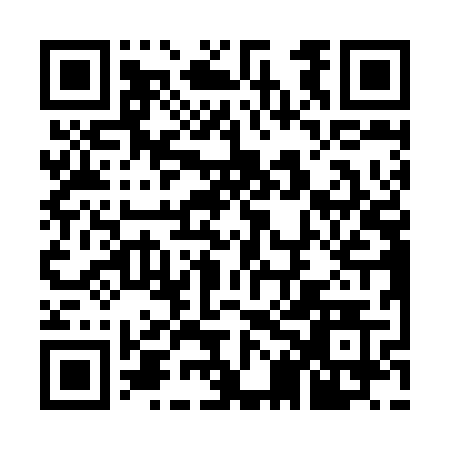 Prayer times for Hill View Heights, Wyoming, USAMon 1 Jul 2024 - Wed 31 Jul 2024High Latitude Method: Angle Based RulePrayer Calculation Method: Islamic Society of North AmericaAsar Calculation Method: ShafiPrayer times provided by https://www.salahtimes.comDateDayFajrSunriseDhuhrAsrMaghribIsha1Mon3:295:191:015:078:4210:322Tue3:305:191:015:078:4210:323Wed3:315:201:015:078:4210:314Thu3:315:211:015:078:4210:315Fri3:325:211:015:078:4110:306Sat3:335:221:025:078:4110:297Sun3:355:231:025:078:4110:288Mon3:365:231:025:078:4010:289Tue3:375:241:025:078:4010:2710Wed3:385:251:025:078:3910:2611Thu3:395:261:025:078:3910:2512Fri3:405:261:025:078:3810:2413Sat3:425:271:035:078:3710:2314Sun3:435:281:035:078:3710:2215Mon3:445:291:035:078:3610:2016Tue3:465:301:035:078:3510:1917Wed3:475:311:035:078:3510:1818Thu3:495:321:035:068:3410:1719Fri3:505:331:035:068:3310:1520Sat3:515:341:035:068:3210:1421Sun3:535:351:035:068:3110:1322Mon3:545:361:035:058:3010:1123Tue3:565:371:035:058:2910:1024Wed3:575:381:035:058:2810:0825Thu3:595:391:035:058:2710:0726Fri4:015:401:035:048:2610:0527Sat4:025:411:035:048:2510:0328Sun4:045:421:035:048:2410:0229Mon4:055:431:035:038:2310:0030Tue4:075:441:035:038:229:5831Wed4:085:451:035:028:209:57